2017-2018 EĞİTİM ÖĞRETİM YILI NİĞDE ANADOLU ÖĞRETMEN LİSESİ 12. SINIF GEOMETRİ DERSİ 1. DÖNEM 1. SINAVI    ADI SOYADI :	SINIFI:	A 	NO:	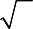 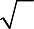 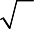 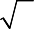  	A  	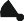 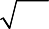 NOT: Her sorunun doğru yanıtı 5 puandır. Süreniz 40 dakikadır. Başarılar  dileriz..Harun TOMBUL	Selçuk TURHAN11.x -1 = 2- y = z  ve  x + 3 =  z , y = 3 2	3	3	2doğruları arasındaki dar açının cosinüsü nedir?A)	4	B)	6	C)	8	D)   10	E)	12182	182	182	182	18212.	dDenklemi x - 2y + 2z = 0olan E düzlemi ve denklemi x	ya	2 = -2 = z olan d doğrusuarasındaki açı a ise sin a = ?A) 8	B) 7	C) 2	D) 5	E)	179	9	3	9	9¡3   de u , v  ve  w vektörleri ile ilgili verilenlerden hangisi ya da hangileri daima doğrudur?( u  x  v  :  u  ve  v nin vektörel (dış) çarpımı )- u ×  v = 0 Ş	u = 0  Ú  v = 0- w = u x  v Ş  w ^ u Ù  w ^ v- u , v ve w düzlemsel ise , u , v ve w nin oluşturduğu matrisin determinantı 0 dır.Yalnız  I	B) Yalnız  II	C) I -IID) II -III	E) I -II -III14.A(1, 2,1) noktasından geçen ve n = (2,1,1) vektörüne dik olan düzlem hangisidir?A) 2x + y + z -1= 0 B) x + y + z - 4 = 0 C) x + 2y + z - 3 = 0 D) 2x + y + z - 5 = 0 E) x + y + z - 2 = 015.k Î ¡ olmak üzere, parametrik denklemi x = 2k -1üïy = k +1 ï  olan doğru w = (2,1,p) vektörüneız = 1-k  ïïïşdik ise p ne olmalıdır?A) 2	B) 3	C) 4	D) 5	E) 6